07.05 2020 4 урок  12.05 12.45Християнська етикаТема :Воскреслий Христос змінює життя.Мета. З’ясувати важливість сильної, непорушної віри; розвивати уміння -розповідати історію про зустріч Ісуса з невіруючим Хомою; плекатиблаговійне ставлення до найголовнішого свята християн – Великодня.Біблійні історії. Воскресіння Ісуса (Мк. 16:1-8).Зустріч Ісуса з невірним Хомою (Ів. 20:24-29).Ключовий вірш. «Шукайте Господа, доки можна знайти Його, кличте Його, як Вінблизько!» (Іс. 55:6).1. Християнське вітання.- Христос Воскрес!- Воістину Воскрес!2. Мотивація молитви.Молитва – це наша зустріч, наша розмова з Богом. Тож підготуймося духовно донової зустрічі, до того, що Господь знову відкриється нам.3. Молитва «Отче наш». Актуалізація особистісного досвіду.1. Обговорення того, чому змінилося християнське привітання .2. Коментар учителя.Христос живий. Він зараз присутній у нас на уроці, хоча ми його не бачимо. Аледоброю працею і послухом заслужимо Його ЛюбовСугестивна вправа – пропозиція вчителя заплющити очі й уявно побачити тапочути картину суду над Ісусом, розпач учнів, плач жінок, скорботу чоловіків і розважитинад тим, що можуть означати слова псалмоспівця: «Увечері плач, а радість на ранок!» Спільне визначення теми і мети уроку Евристична бесіда. Хто з вас любить перемагати? Що відчуває переможець? Що відчуло людство, коли Ісус Христос переміг зло? Як Він переміг Його? Робота з повчальними оповіданням та віршем 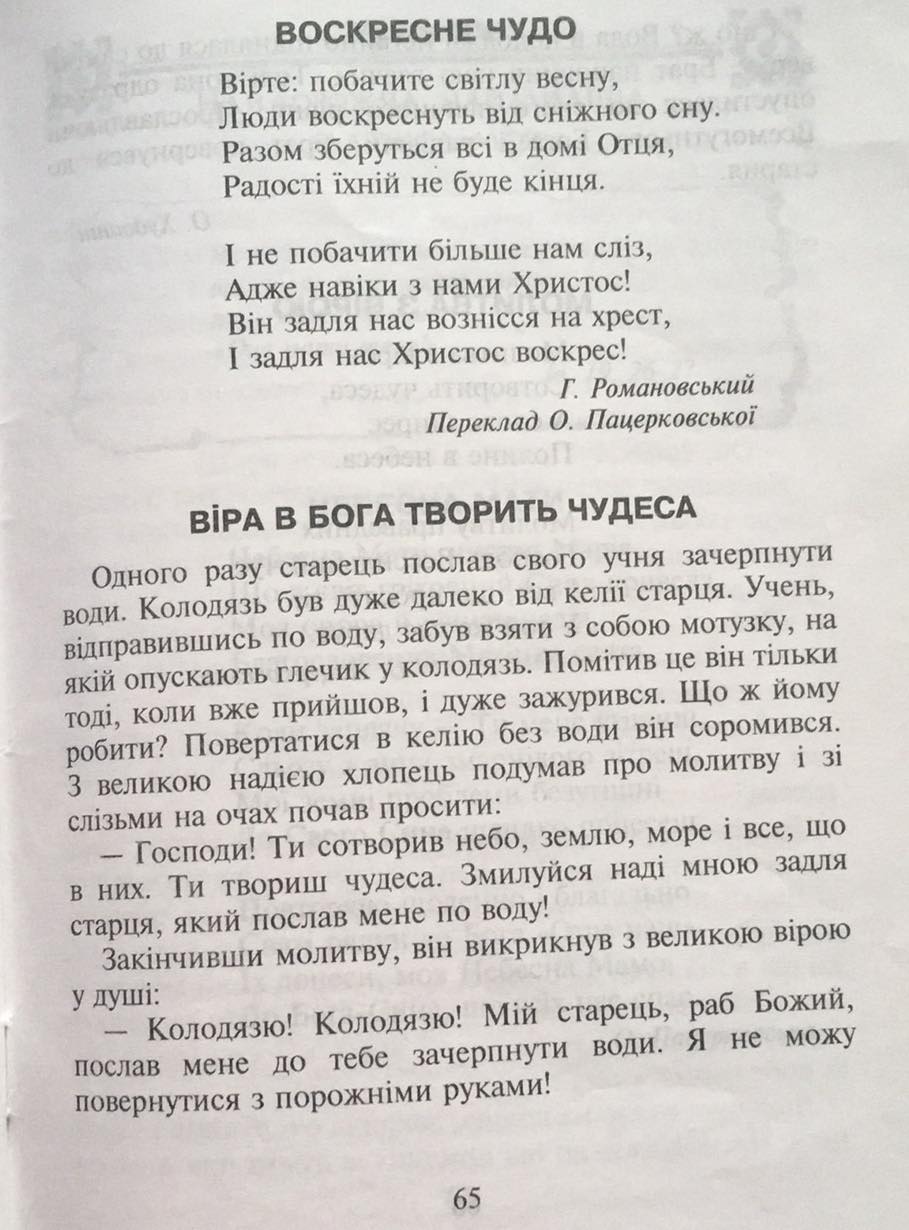 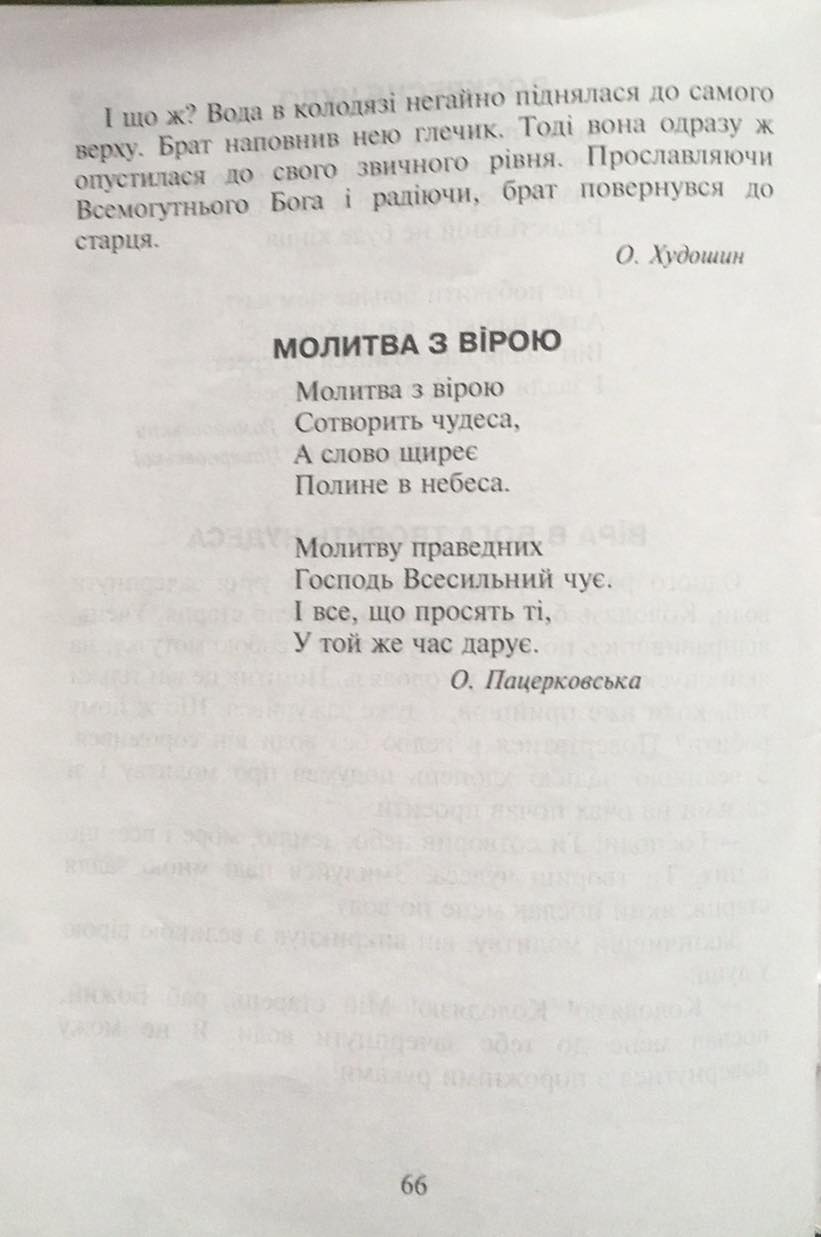 Руханкова пауза.Варіант  – виконання дитячої духовної пісеньки.Люблю я маму, люблю вітця,Люблю ту хату, де я зростав (зросла),Люблю ту школу, де я учусь,Люблю ту церкву, де я молюсь.Вмирав Христос, а ти не хочеш знати,Як Його ранив терен із вінця.За кожен гріх прийде гірка розплата.Якщо не каємось, гріхам нема кінця.В житті нам дано право вибиратиІ кожен день, і кожну мить.Якщо надумав, брате, согрішати,Згадай, що Господу на Небі заболить.Робота з зошитом Підсумкова бесіда.o Що найбільше запам’яталося на сьогодні?o Чим ми можемо перемогти зло?o Ким є Ісус Христос для всіх нас?o Що означає Воскресіння Христове? Спільне визначення пріоритетів уроку.o Жодна зла людина не буває щасливою.o Раз добром зігріте серце повік не охолоне.o Не будьте переможеними злом, але перемагайте зло добром, бо Ісус і єДобро і Любов.o Люди в Едемськім саду проявили непослух Богові і стали грішниками.o Бог Отець послав Свого Сина, щоб Він прийняв покарання за всіх людей.o Ісус помер на хресті, був похований та воскрес із мертвих.o Він став дорогою до Отця і примирив людей із Богом.o Кожному грішнику Бог і сьогодні протягує руку допомоги.o А ми маємо… МолитваХристос воскрес!